CARNEGIE BOROUGH  POLICE DEPARTMENT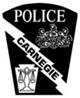 DAILY LOGPage 1 of 2CARNEGIE BOROUGH  POLICE DEPARTMENTDAILY LOGPage 2 of 2INCIDENTSTREETACTIVITYBOROUGHDATE2018-05050ARCHPATROL ACTION - WELFARE CHECKCARNEGIE BOROUGH6/23/2018 0:102018-05060BEECHWOODALARMCARNEGIE BOROUGH6/23/2018 13:182018-05058BOQUETFOUND PROPERTYCARNEGIE BOROUGH6/23/2018 10:372018-05059BROADWAYPATROL ACTION - BUSINESS CHECKCARNEGIE BOROUGH6/23/2018 13:002018-05064BROADWAYPATROL ACTION - BUSINESS CHECKCARNEGIE BOROUGH6/23/2018 17:302018-05049CAPITALTRAFFIC TARGETCARNEGIE BOROUGH6/23/2018 1:052018-05053CAPITALPATROL ACTION - TOWERSCARNEGIE BOROUGH6/23/2018 5:002018-05067CAPITALPATROL ACTION - TOWERSCARNEGIE BOROUGH6/23/2018 17:152018-05047CHESTNUTTRAFFIC STOPCARNEGIE BOROUGH6/23/2018 0:402018-05048CHESTNUTPATROL ACTION - BUSINESS CHECKCARNEGIE BOROUGH6/23/2018 2:002018-05054CHESTNUTTRAFFIC STOPCARNEGIE BOROUGH6/23/2018 9:282018-05066CHESTNUTPATROL ACTION - BUSINESS CHECKCARNEGIE BOROUGH6/23/2018 21:302018-05056DOWTHEFT - UNDER $50 - BICYCLESCARNEGIE BOROUGH6/23/2018 8:282018-05065EAST MAINPATROL ACTIONCARNEGIE BOROUGH6/23/2018 21:002018-05070FORSYTHESUSPICIOUS AUTOCARNEGIE BOROUGH6/23/2018 23:302018-05072FORSYTHEFOUND/STRAY ANIMALCARNEGIE BOROUGH6/23/2018 23:402018-05062FRANKLINHAZARDCARNEGIE BOROUGH6/23/2018 18:032018-05055MANSFIELDTRAFFIC STOPCARNEGIE BOROUGH6/23/2018 9:482018-05061MORROWSUSPICIOUS PERSONCARNEGIE BOROUGH6/23/2018 14:342018-05063PENNSBURYTRAFFIC TARGETPENNSBURY VILLAGE6/23/2018 16:452018-05052RAILROADASSIST - AMBULANCECARNEGIE BOROUGH6/23/2018 2:242018-05057WEST MAINDISORDERLY CONDUCTCARNEGIE BOROUGH6/23/2018 10:11INCIDENTSTREETACTIVITYBOROUGHDATE